Publicado en   el 06/11/2014 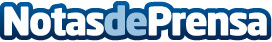 IBM presenta la primera oferta de soluciones de seguridad inteligente de la industria para nubes híbridas Datos de contacto:Nota de prensa publicada en: https://www.notasdeprensa.es/ibm-presenta-la-primera-oferta-de-soluciones Categorias: E-Commerce Ciberseguridad http://www.notasdeprensa.es